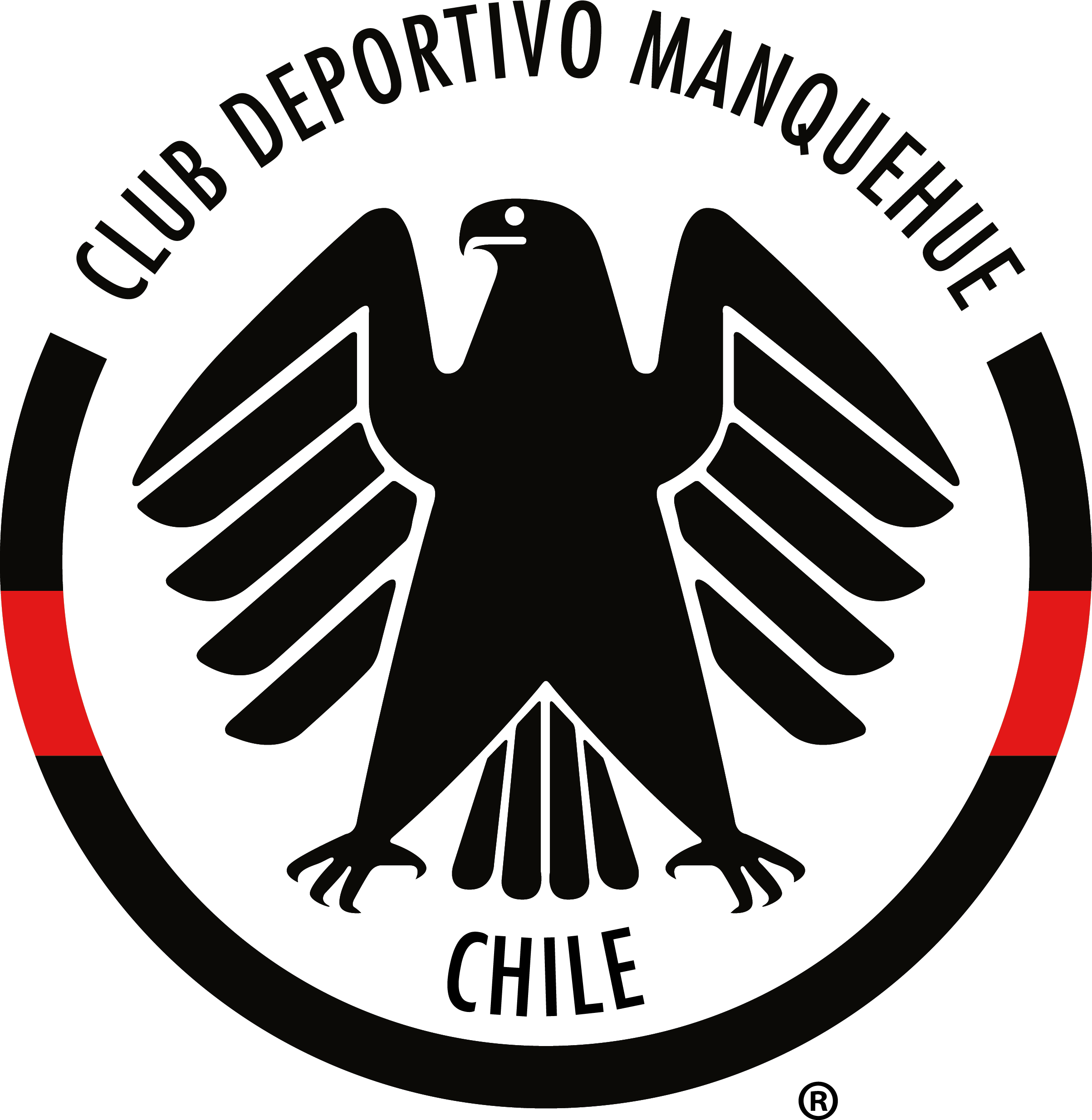 CUESTIONARIO SANITARIOCLUB DEPORTIVO MANQUEHUEEl llenado de este cuestionario es personal y es de responsabilidad exclusiva de la persona que lo completa. Debe ser contestado diariamente y es requisito para poder ingresar al Club.Nombre Completo: ____________________________________________. Fecha: ___/___/___.Nº de socio ____________ Correo : ________________________________________________1- ¿Ha presentado alguno de los siguientes síntomas recientemente (últimas 24 horas)? (si usted tiene fiebre, o tiene dos o más síntomas de los descritos, no debe salir de su casa y avisar a su médico correspondiente):2- ¿Ha tenido contacto estrecho con una persona confirmada con COVID-19? (si usted ha tenido contacto estrecho, no debe salir de su casa y avisar a la autoridad sanitaria)	Doy fe de que los datos proporcionados en este formulario son verídicos y que estoy en conocimiento de que, en caso de comprobarse falsedad en la declaración de la causal invocada, para requerir el presente documento, quedará prohibido el acceso a Club Deportivo Manquehue.____________________________Firma del Socio   Fiebre (temperatura corporal de 37,8 °C o más)    Tos   Disnea o dificultad respiratoria   Dolor toráxico   Odinofagia o dolor de garganta al comer o tragar fluidos    Mialgias o dolores musculares  Calofríos   Cefalea o dolor de cabeza   Diarrea   Pérdida brusca del olfato o anosmia   Pérdida brusca del gusto o ageusia    Congestión nasal    Aumento de la frecuencia respiratoria    Debilidad general o fatiga    Anorexia, náuseas o vómitos    Sin síntomas  Si  No